Международный союз электросвязи	International Telecommunication Union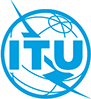 Региональный форум по вопросам развития для стран СНГ (РФР-СНГ)1-2 Октября 2019 | Бишкек, Кыргызская Республикаhttps://www.itu.int/ru/ITU-D/Regional-Presence/CIS/Pages/EVENTS/2019/10_Bishkek/10_Bishkek.aspxВКЛАД ОТ ________________________________НАЗВАНИЕ: _____________________________________________________КОНТАКТЫ: ______________________________________________________________Региональная инициатива стран СНГ: □ CIS1: Развитие электронного здравоохранения для обеспечения здорового образа жизни и содействия благополучию для всех в любом возрасте □ CIS2: Использование электросвязи/информационно-коммуникационных технологий для обеспечения всеохватного, справедливого, качественного и безопасного образования, включая повышение уровня знаний женщин в сфере информационно-коммуникационных технологий и электронного правительства□ CIS3: Развитие и регулирование инфокоммуникационной инфраструктуры для обеспечения открытости, безопасности и жизнестойкости городов и населенных пунктов□ CIS4: Мониторинг экологического состояния, наличия и рационального использования природных ресурсов□ CIS5: Содействие инновациям и партнерству в сфере внедрения технологий "интернета вещей" и их взаимодействие в сетях электросвязи, включая сети 4G, IMT-2020 и сети последующих поколений, в интересах устойчивого развитияГод (ы) реализации: Предпосылки ________________Предложения________________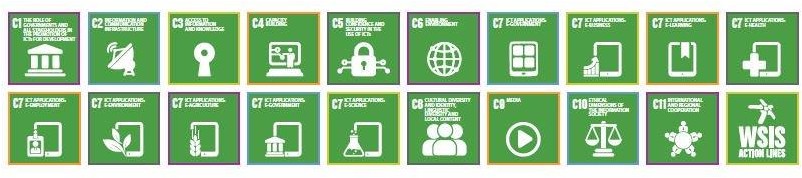 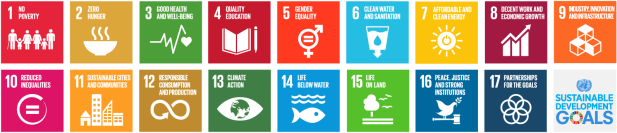  □2019 □  2020 □  2021